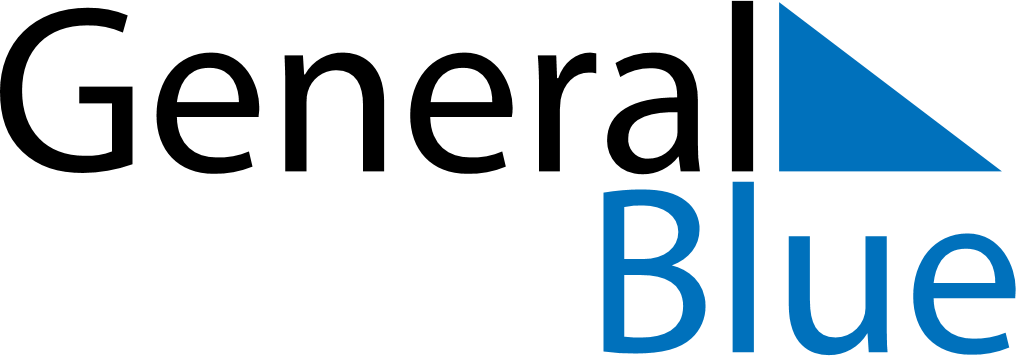 January 2027January 2027January 2027January 2027VietnamVietnamVietnamSundayMondayTuesdayWednesdayThursdayFridayFridaySaturday112New Year’s DayNew Year’s Day34567889101112131415151617181920212222232425262728292930Kitchen guardians31